All  Peter’s Campus 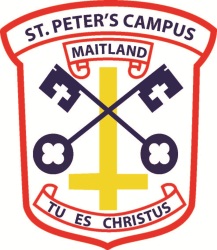 Assessment Task Notification 2014Subject: HISTORY               	 Year: 10		 